                     Hva er Lier Øst Rotary Klubb                           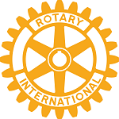 Klubbens motto er at medlemmene gjennom ulike møter og aktiviteter skal Ha opplevd noe - Ha lært noe - Ha delt noe.Lier Øst Rotary Klubb ble dannet 25. juni 1985 og tilhører en verdensomspennende organisasjon med om lag 1.2 millioner medlemmer fordelt på 35 890 klubber i mer enn 200 land. Vi møtes hver tirsdag kveld i Hegg bygningen på Lier Bygdetun. Møtetiden er en time, fra kl. 19.00 til kl. 20.00, men vi møtes til sosial samling kl. 1830.Rotary samler samfunnsengasjerte mennesker fra næringsliv, frie yrker og offentlig virksomhet og personer som har beholdt engasjementet selv etter et aktivt arbeidsliv. I Rotary søker vi å fremme vilje, evne og ønske om å tjene andre - i hjemmet, på arbeidsplassen og i samfunnet. Vårt verdensomspennende motto er ”Service above self”, eller med andre ord å hjelpe andre uten tanke på egen vinning.

Grunnlaget i enhver Rotary klubb er å samle mennesker fra forskjellige yrker for å skape yrkesnettverk. Med prinsippet om en representant fra hvert yrke søker vi å skape mangfold og uttrykke et bilde av yrkessammensetningen i kommunen.Hva vi gjør Internt i klubben - fellesskapetI Lier Øst Rotary Klubb vil du følgelig treffe folk med variert yrkesmessig bakgrunn.. Du vil sjelden møte kolleger innenfor det fagmiljøet du omgås daglig. I møtene legger vi opp til at klubben skal være et forum der vi utveksler erfaringer fra eget yrke og vi inviterer eksterne foredragsholdere som tar for seg aktuelle temaer i samfunnslivet. Enhver yrkesutøver har unike erfaringer å dele som gjør at medlemmene får førstehånds innsikt. Et medlemskap i Rotary vil derfor gi deg nye kunnskaper til selvutvikling og innsikt.Vi legger vekt på å skape et indre miljø som skaper trivsel. Det sosiale aspektet er derfor viktig. Klubbmøtene er hovedarenaen der bekjentskap og vennskap utvikles. Vi møtes også til hyggelige samvær rundt et dekket bord noen ganger i året. Innsats for lokalsamfunnet Rotary engasjerer seg normalt ikke i større utadvendte aktiviteter og pengeinnsamlinger selv om et av de største humanitære fondene i verden (The Rotary Foundation) er del av Rotary.
Det mest kjente prosjektet er bekjempingen av polio over hele verden.Vårt overordnede mål er å tjene andre gjennom den enkelte rotarianers eget engasjement. Dette er idegrunnlaget til Rotary  slik at vi kan yte best mulig innsats i samfunnet som helhet..Det er ventet at enhver Rotaryklubb driver ett eller flere prosjekter til beste for lokalsamfunnet. Vi har for tiden 2 prosjekter som synliggjør klubben på en positiv måte. Vi arrangerer, sammen med Høvik skole og Lier Rotary klubb, en yrkesmesse for alle 10-klassinger i Lier kommune. Vi arrangerer også en fest for vanskeligstilte innbyggere i kommunen. Mange av medlemmene bidrar også som frivillige ved arrangementer i kommunen, og det er mange som er engasjert i arbeid ved Lier Bygdetun og Lier historielag. samt arrangementer for beboere på gårdene i Lier. Andre prosjekter vi har deltatt i, er ungdomsutveksling, barnehjem i Romania, dugnader for finansiering av tiltak etc.Mulighetenes markedVennskap og kontakt mellom medlemmene er grunnlaget for et aktivt medlemskap. Det er også kalt Rotarys hemmelige våpen. Klubben består av mange travle og engasjerte medlemmer som ikke har mulighet til å møte hver uke. Men alle rotarianere har en eksklusiv rett: De kan møte i andre klubber - verden over - og på denne måten utvide sitt kontaktnett. Planlegger du en reise kan du også legge inn et Rotarybesøk i planene dine. Du blir godt mottatt som en god rotarianer. Det er opp til enhver hvor mye man skal få ut av medlemskapet i en Rotary klubb. Det vi kan love er mye samfunnskunnskap, tilgang til kunnskap du ikke får på annen måte og ikke minst opplevelsen av et sosialt fellesskap. Det forutsetter imidlertid aktiv deltakelse og engasjement

Klubben drives etter rotasjonsprinsippet der medlemmene virker i hver funksjon i ett år. Den ledes av en president og et styre. De øvrige medlemmene fordeles på ulike komiteer.Komiteenes arbeid skaper de samlede aktivitetene i klubben. Det betyr at alle medlemmene må kunne bidra med noe arbeid. På denne måten blir medlemskapet gjensidig. Du gir og du får.Du kan bruke litt tid til å tenke deg om før du blir medlem. Det er vanlig at potensielle medlemmer er til stede som observatører i klubben i noen møter før de bestemmer seg. Finner du i løpet av denne tiden at et medlemskap er noe for deg, melder du fra og du tas opp som medlem. Synes du ikke dette er noe for deg, takker vi for dine bidrag i denne perioden og ønsker deg lykke til videre.For ordens skyld: Rotary er en helt åpen organisasjon som det ikke er spunnet noen interne hemmeligheter rundt. Vi er medlem av Rotary for å hente kunnskap og inspirasjon for best mulig å kunne fylle mottoet - ”Service above self”.  Formålet vårtRotarys formålsparagraf er delt inn i fire punkter som knytter seg til de fem tjenestegrenene, klubbtjeneste, yrkestjeneste, samfunnstjeneste, ungdomstjeneste og internasjonal tjeneste:Å lære våre medmennesker å kjenneÅ stille høye etiske krav til oss selv i yrke og samfunnsliv, og å vise respekt og forståelse for alt nyttig arbeidÅ søke å virkeliggjøre Rotarys idealer i vårt privatliv, yrkesliv og som samfunnsborgereÅ arbeide for internasjonal forståelse og fred gjennom vennskap over landegrenser mellom mennesker fra alle yrker.